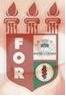 PLANILHA PARA CADASTROS DE LIVROS  BIBLIOTECA MARIA APARECIDA POURCHET CAMPOS        Classificação:    616.314-002                                     Código:	2616  Cutter:      P436e                                                  Data: Turma 2011Autor(s):  Pereira, Diógenes Costa Tibúrcio                  Souza Júnior, José Fernando Alves de Titulo:  Experiências odontológicas em pessoas com diabetes mellitusOrientador(a): Prof. Alcieros Martins da PazCoorientador(a): Edição:  1ª        Editora  Ed. Do Autor     Local:  Recife    Ano:  2011  Páginas:  36Notas:  TCC – 1ª Turma graduação - 2011